           Miguel  Illescas:          Aptal  Matı     Temel  mat  yapılarının  bilinmesi  oyununuzu  geliştirmeniz  açısından  esastır. Bu  makale   1600- 2200  kuvvet  derecesindeki  oyunculara  yardımcı  olmayı  hedeflemektedir.     En  iyi  bilinen,  aynı  zamanda  en  az  saygı  gören  matlardan  biri  aptal  matıdır. Her  yeni  başlayan  satranççının  oyuna  dair  ilk  öğrendiği  şeylerden  birisi  budur. Buna  verilen  ismin  arkasındaki  neden  tahtada  oluşan  konuma  baktığımızda  oldukça  nettir:     1.f3?  e5  2.g4??  Vh4#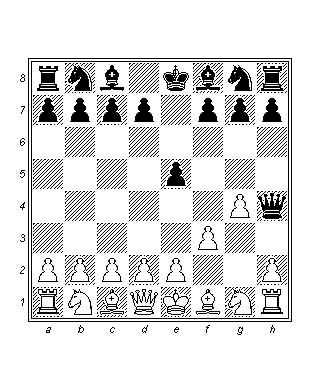      Beyaz,  e1- h4  çaprazını  belirleyici  şekilde  zayıflatmış  ve   yaptığı  şey  yüzünden  hemen  cezalandırılmıştır.     Elbette  ki  satrançtaki  en  hızlı  mat  budur,  bu  nedenle  beyazın  konumun  bu  şekilde  iki  hamlede  matla  sonuçlanmasına   izin  vermesi  ancak  çılgınca  davranmasıyla   mümkündür.       Aslına  bakılırsa  veri  tabanımdaki   yaklaşık  5  milyon  oyun  içerisinde  bu  hamle  dizisiyle  sonlanan  yalnızca  dört  oyun  bulabildim. Bu  nedenle  bu  matın  pratikteki  önemini   sorgulayabilirsiniz. Ne  var  ki  tecrübeler  bize  satranç  bilgisinin  asla  küçümsenmemesi  gerektiğini  göstermiştir. Büyük  şampiyon  Garry  Kasparov’a  karşı   bizzat  oynamış  olduğum  oyuna  göz  atalım:     Hollanda  Savunması     1.d4  f5  2.Fg5  h6  3.Fh4  g5  4.Fg3  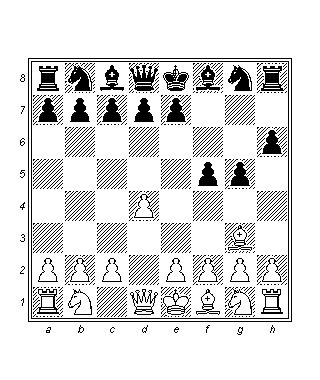      İlk  bakışta  beyaz  filini  vermiş  görünüyor. Bu  konumun  ortaya  çıktığı  244  oyunun  18’inde  siyah  fazla   hırslı  davranarak  doğrudan  bu  meşhur  açılış  tuzağına  düşmüş:     4…f4?  5.e3!  fg3??  6.Vh5  mat.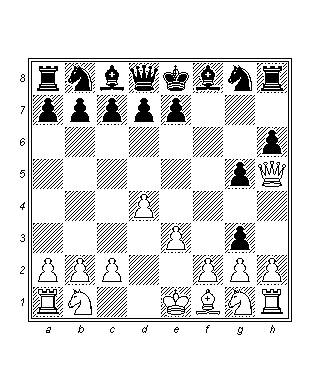      Ve elimizde  şu  vardır:  Aptal  matı. Bu  arada  veri tabanımdaki  oyunların  ikisinde  siyah  mat  olurken  diğer  iki  oyunda  siyah  5…Af6  yapmış  fakat  6.ef4  sonrasında  da  beyaz  şimdiden  piyon  kazanmıştır. Doğru  devamyolu  ise  Kasparov- Illescas,  Dos  Hermanas  1996  oyununda  olduğu  gibi  matı  4…Af6  5.e3  d6  ile  savunmaktır,  bu  oyun  52  hamle  sürmüştür. Dikkatsizliğin  hızlıca  Aptal  matı  ile  sonuçlandığı  başka  durumlar  da  vardır:     Bird  Açılışı     1.f4  e5!?  2.fe5  d6  3.ed6  Fd6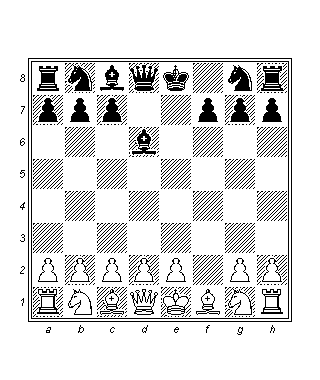      From   gambiti,  Bird  açılışına  karşı  uygulanan  açıkça   en  agresif  devamyoludur. Siyahın  tehdidi  çok  açıktır  ve  1650  oyun  içinden  yalnızca  birinde  beyaz  tuzağa  düşmüştür:     4.Ac3??  Vh4  5.g3  Fg3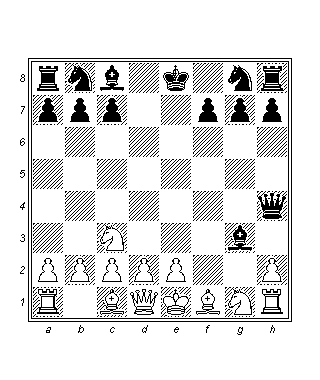      Ben  şahsen  burada  g3’ü  vezirle  alırdım   fakat  her  şekilde  beyaz  terk  eder. Doğal   olarak  doğru  hamle  hayati  h4  hanesini  koruyan  4.Af3’dür, takiben  siyah  feda  ettiği  piyona  karşılık  hem  agresif  4…g5  hem  de  temkinli  4…Af6  veya  4…Fg4   devamyollarında  iyi  bir  kompansasyon  sağlar.       Genel  olarak  vezir  h5’e  (veya  siyah  için  h4)  oynandığında  hücum  oldukça  kuvvetli  bir  hal  alır. Gençlik  yıllarımdan  kalma  teorik  bir  tartışmayı  anımsatmak  istiyorum:     Owen  Savunması     1.e4  b6  2.d4  Fb7  3.Fd3  f5?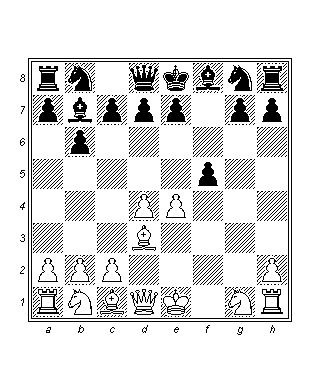      Şimdilerde  bu  dikkatsiz  hamlenin  hatalı  olduğunu  biliyoruz,  fakat  yıllar  önce  değerlendirme  o  kadar  net  değildi  ve  veri  tabanında  buna  dair  109  oyun  buldum. Bugünlerde  teorinin  daha  doğru  olarak  kabul  ettiği  hamle  mütevazi  3…e6’dır.     4.ef5!     Şaşırtıcı  bir  şekilde  beyaz  kale  feda  ettiği  bu  enerjik  hamleyi  109  oyunun  yalnızca  63’ünde  yapmış.  Takip  eden  hamleler  forsedir.     4…Fg2  5.Vh5  g6  6.fg6  Fg7!     6…Af6?  7.gh7  Ah5  8.Fg6#  hamlelerinin  oynandığı  dört  oyun  mevcuttur. Bunlardan  birisi  1620’de  Greco  tarafından  yayınlanan  kitapta  yer  alırken,  daha  güncel  olan  bir  diğeri   2009’da  oynanmıştır;  389  yıl  sonra  aptal  matı  hortlamış!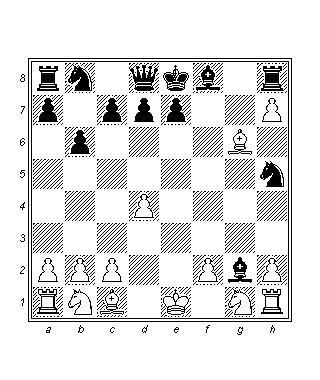      Ana  devamyoluna  dönelim. Siyahın  becerikli  savunmasına  rağmen   beyazın  atağının  hızla  ezici  bir  hal  aldığını  görüyoruz:     7.gh7  Şf8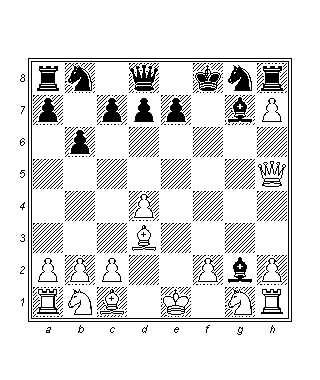      Siyah  8.hg8V  Şg8  9.Vg4  Fh1  sonrasında  kaliteye  karşılık  kazanılan  kompansasyonun  yeterli  olmasını  umuyor  fakat  beyazın  daha  kuvvetli  bir  yanıt  vardır.     8.Af3!     At,  kalenin  feda  edilişi  gibi  ufak  detaylara  takılmaksızın  hücuma  dahil  oluyor. Fh6  fikriyle  oynanacak  8…Fh1  9.Ae5  Fe5  10.de5  sonrasında  elbette  beyaz  hızlıca  mat  ederdi. Öncelikli  olarak  atın  oyuna  sokulma  nedeni  budur.     8…Af6  9.Vg6!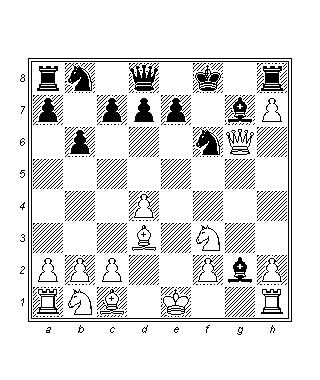      Ve  şimdi  siyah  fil  hangi  taşı  alacağına  karar  vermelidir. Atı  seçmesi  halinde   ölüme  terk  edilen  kale  g1  hanesinden  atağa  dahil  olur, örneğin:  9…Ff3  10.Kg1  Kh7  11.Vg3,  ve  beyaz  forse  bir  şekilde materyali  geri  kazanır  ve  konumu  daha  iyidir:  11…Fe4  12.Fe4  Ae4  13.Vf3  Şg8  14.Ve4  Ac6  15.d5  Aa5  16.Ac3,  açık  bir  üstünlükle.  Bu  nedenle  nihayetinde  siyah  ikinci  seçeneği  tercih  ederek  kaleyi  almak  zorundadır,  fakat  sonuçta  kendisini  mat  ağının  ortasında  bulacaktır.     9…Fh1  10.Fh6!  Kh7     10…Fh6’ya  11.Vh6  Şf7  12.Ag5  Şe8  13.Fg6#  vardır.     11.Ag5!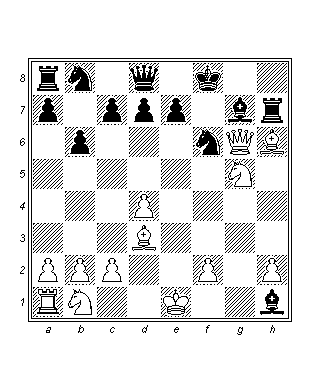      Takip  eden  hamle  dizisi  forsedir.     11…Fh6  12.Ah7  Ah7  13.Vh6  Şf7  14.Vh7  Şe6  15.Vg6  Şd5  16.Ac3  Şd4  17.Vg5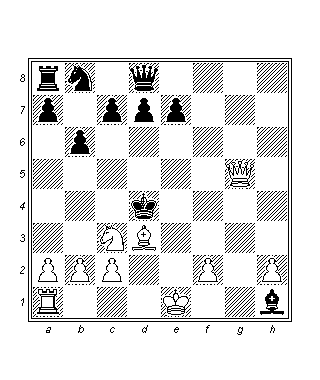      Ve  besbelli  ki  merkezde  saplanıp  kalmış  olan  siyah  şah  sonraki  hamlede  mat  olacaktır.     Önceki  örnekleri  değerlendirdiğimizde  Aptal  Matı  temasından  doğan  fikirlerin  yalnızca  marjinal  açılışlarda  uygulanabildiği  düşüncesine   kapılabiliriz, fakat  bu  doğru  değildir.      Sembolik  Linares  kentine  kısa  bir  yolculuk  yaparak  dünya   çapında  iki  büyükusta  arasında  geçen  bir  mücadeleye  göz  atalım. Bu  partide  siyahın  seçtiği  açılış  en  sağlam  ve  en  saygıdeğer  açılışlardan  birisi  olan  Caro- Kann  olmuştur.     Böylesine  olağanüstü  bir  karşılaşmada  dahi  aptal  matı  kendisini  göstermeye  karar  verebilmiştir:     Caro- Kann  Savunması     Nunn  J.  :  Georgiev  K.     Linares  1988    1.e4  c6  2.d4  d5  3.Ac3  de4  4.Ae4  Ad7    4…Af6  5.Af6  devamyoluna  girerek  piyonların  dublelenmesinden  kaçınan  siyah, öncelikle  diğer  atını  geliştirmeyi  seçiyor.     5.Ag5!?     80’lerde  son  derece  popülerlik  kazanan  ilginç  bir  fikir. Beyazın  planı   atların  değişilmemesini  garantiye  alırken  c8  filinin  gelişimini  de  zorlaştırır  çünkü  f7’ye  yöneltilen  tehditler  siyahı  e6  yapmaya   zorlamaktadır.      5…h6?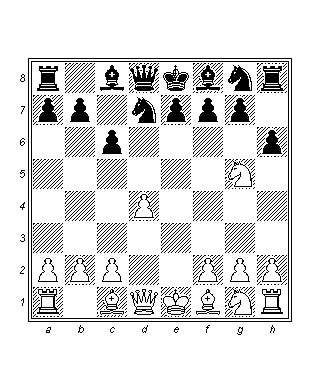      Georgiev  muhtemelen  rakibinin  yanıtını  fark  etmedi. Doğru  devamyolu  5…Agf6  gibi  bir  hamleyle  gelişimi  sürdürmekti. Şimdi  beyazın  elinde  perde  arkasında  aptal  matı  temasını  barındıran  hoş  bir  hamle  vardır.     6.Ae6!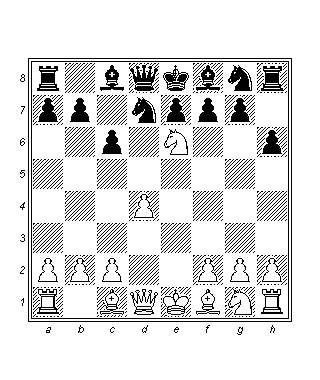      h5’den  gelecek  mat  nedeniyle  ata  dokunulamaz.     6…Va5?     Hatalar  çifter  çifter  geliyor  çünkü  siyah  önceki  hamlesini  haklı  çıkarma  peşindedir. Daha  duyarlı  bir  hamle  6…Vb6  olabilirdi, fakat  yine  de  7.Af8  Şf8  sonrasında  beyaz  sahip  olduğu  fil  çifti  ve  açık  konum  nedeniyle  son  derece  rahattır.     7.Fd2  Vb6     Şah  çekişe  ve  d4  ile  b2  piyonlarına  saldıran  rakibine   minnettar  olan  beyaz   bu  sayede  soğukkanlı  bir  şekilde   hücuma  devam  ediyor.     Sıra  kendisine  geldiğinde  Georgiev, açıkça  oyunun  gidişatından  etkilenerek  deliye  dönmüş,  ilkel  bir  cevap  beklentisiyle  bir  vuruşta  rakip  atı  ortadan  kaldırmaya  karar  vermiştir.     8.Fd3!?  fe6??  9.Vh5!  Şd8  10.Fa5!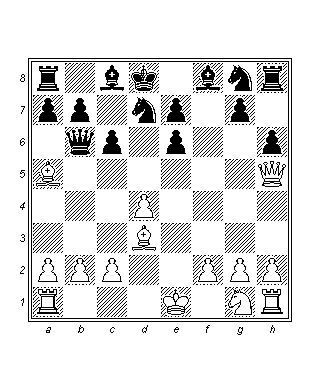      Şahını  kurtaran  siyah  bu  kez  vezirini  kaybetmiştir. En  üst  seviyede  oynanmış  bir  oyun  için  inanılması   güç  bir  son.      1988  yılı,  benim  büyük  Linares  Turnuvası’na  ilk  kez  katıldığım  yıldı, yani  kavgacı Bulgar  oyuncunun  sonuçsuz  bir  direniş  göstermesinin  ardından  nihayet  42. hamlede  oyunu  terk  ettiğinde  ben  de  oradaydım. Tur  bitimini  takiben son  oyuncular  ve  yorumcular  da  salonu  terk  ettiğinde, Aptal’ın  mutlu  kahkahası  sahne  arkasında  halen  duyuluyordu…